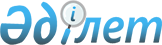 О ликвидации некоторых республиканских государственных казенных предприятий Министерства образования и науки Республики КазахстанПостановление Правительства Республики Казахстан от 1 ноября 2019 года № 823.
      Правительство Республики Казахстан ПОСТАНОВЛЯЕТ:
      1. Ликвидировать республиканские государственные казенные предприятия Министерства образования и науки Республики Казахстан согласно приложению к настоящему постановлению.
      2. Утратил силу постановлением Правительства РК от 19.08.2022 № 581.


      3. Министерству образования и науки Республики Казахстан по согласованию с Комитетом государственного имущества и приватизации Министерства финансов Республики Казахстан в установленном законодательством Республики Казахстан порядке принять меры, вытекающие из настоящего постановления.
      4. Настоящее постановление вводится в действие со дня его подписания. Перечень ликвидируемых республиканских государственных казенных предприятий Министерства образования и науки Республики Казахстан
      1. Республиканское государственное казенное предприятие "Межрегиональный профессиональный центр по подготовке и переподготовке кадров технического и обслуживающего труда для нефтегазовой отрасли".
      2. Республиканское государственное казенное предприятие "Межрегиональный профессиональный центр по подготовке и переподготовке кадров технического и обслуживающего труда для топливно-энергетической отрасли".
      3. Республиканское государственное казенное предприятие "Межрегиональный профессиональный центр по подготовке и переподготовке кадров технического и обслуживающего труда для обрабатывающей отрасли".
					© 2012. РГП на ПХВ «Институт законодательства и правовой информации Республики Казахстан» Министерства юстиции Республики Казахстан
				
      Премьер-МинистрРеспублики Казахстан 

А. Мамин
Приложение
к постановлению Правительства
Республики Казахстан
от 1 ноября 2019 года № 823